	Принято 	Программа введена в работу  	На заседании педагогического совета 	Приказ № 234 от «30.05.2019г 	Протокол №6  от «__23.05_»_2019г. 	И.о Директора МБОУ СОШ пос. Известковый  _______________О.А.Андриевская ПРОГРАММА ВОСПИТАТЕЛЬНОЙ РАБОТЫ ШКОЛЫ «Школа развития и успеха»  на 2019 – 2024 годы 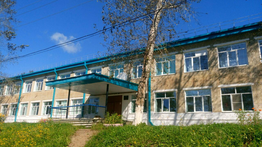 Пос. Известковый   2019 г Паспорт программы Наименование программы: Программа воспитательной работы школы «Школа развития и успеха» Муниципального общеобразовательного учреждения средняя общеобразовательная школа пос. Известковый Хабаровского края Амурского района Статус программы: школьная Разработчик программы: Муниципальное общеобразовательное учреждение средняя общеобразовательная школа пос. Известковый Хабаровского края Амурского района 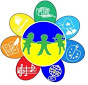    СОДЕРЖАНИЕ ДОКУМЕНТАРоль воспитания в системе образования………….…………………………………………………….. 2Концепция программы ……………….……………………………………………………………….3Методологические подходы и принципы ВР в школе………………………………………………………………………...4Основные цели и задачи….……………………………………………………..……………….6Основные направления организации воспитания и социализации уч-ся………………………………………………………………………………..8Принципы реализации программы….……………………………………….……………………..…9Содержание программы…………………………………………………………...………..9Механизм  реализации программы ……………….......................................13Подходы к управлению воспитательной системы………………………...14Материально-техническое обеспечение……………………………………14Научно-методическое обеспечение………………………………………..15Деятельность…………………………………………………………………15Технологии…………………………………………………………………..15Этапы реализации программы……………………………………………...15Перспективные направления реализации Программы воспитательной работы в образовательной системе школы………………………………..17Список литературы………………………………………………………….26   1. Роль воспитания  в  системе образования        Модернизация и инновационное развитие - единственный путь, который позволит России стать конкурентным обществом в мире 21-го века, обеспечить достойную жизнь всем нашим гражданам. В условиях решения этих стратегических задач важнейшими качествами личности становятся инициативность, способность творчески мыслить и находить нестандартные решения, умение выбирать профессиональный путь, готовность обучаться в течение всей жизни. Все эти навыки формируются с детства.              Важное место в жизни каждого ребенка занимает школа, которая как сложный социальный механизм отражает характер, проблемы, противоречия общества, но благодаря своему воспитательному потенциалу она способна помочь в определении ориентации личности каждого ученика.  Задача педагога в школе – помочь ребенку определиться в этом обществе, выбрать правильное направление, чтобы он не потерялся в многообразии и сложности сегодняшней жизни.  Разрабатывая концепцию воспитательной работы школы, педагогический коллектив использовал собственный   опыт воспитательной работы. Основными идеями, которые легли в основу воспитательной системы школы, являются идеи педагогики гуманизма, сотрудничества, формирования единого воспитательного, развивающего пространства, связь с семьей. Педагогический коллектив предполагает, что реализация основных положений Концепции позволит совершенствовать механизм воспитательной работы в школе, ориентированный на формирование нравственности, гражданственности, патриотизма, социальной активности, творческих способностей, навыков здорового образа жизни учащихся. Принимаемая Концепция определяет основы:  разработки новой Программы воспитательной работы школы; совершенствования системы управления воспитательной системой школы;  обеспечения необходимых научно-методических, организационных, кадровых, информационных условий развития воспитания. повышения эффективности и качества воспитательной деятельности в образовательном учреждении; В настоящее время школой накоплен опыт реализации программ, направленных на   формирования активной гражданской позиции, социальной активности учащихся, развития их интересов к участию в социально-проектной деятельности, самоуправлении, детском общественном движении. Вместе с тем в детской и подростковой среде стал проявляться ряд негативных явлений, таких как ценностная дезориентация, дефицит духовно-нравственных идеалов, обесценивание достижений предыдущих поколений, отчуждение молодежи от производительного труда. На фоне указанных тенденций обострились следующие проблемы воспитания в системе образования:  девальвация ценности воспитания в педагогическом сознании, снижение воспитательной    и    социализирующей    функций    образования    на    фоне распространения отношения к образованию как «образовательной услуге»; избыточная сосредоточенность на организационных действиях в ущерб реализации ценностного содержания воспитания; стремление к количественной   фиксации и статистическому оформлению результатов и эффектов воспитания в ущерб их качественному анализу; доминирование мероприятий, проводимых взрослыми для детей, над делами, совместно организованными взрослыми и детьми; усиление объективно существующей в современной культуре тенденции к изоляции детской и молодежной субкультур от мира взрослых; дефицит форм, методов, технологий работы по формированию культуры выбора 	мировоззренческих, 	нравственных, 	политических 	идеалов, формированию 	социокультурной 	идентичности 	учащихся, 	формированию потенциала гражданского действия у подростков и молодежи.  Необходимость решения отмеченных выше проблем требует обновления содержания и форм воспитательной деятельности, перехода к открытым демократическим моделям воспитания и гуманистическим воспитательным системам.  Нормативно – правовой базой для разработки программы воспитательной работы являются следующие нормативно-правовые документы: Закон РФ «Об образовании» № 273-ФЗ от 29 декабря 2012 года Закон РФ «Об основных гарантиях прав ребёнка» № 124-ФЗ от 24.07.1998 - Конвенция о правах ребёнка Программа развития воспитательной компоненты в общеобразовательных учреждениях, Минобрнауки России, январь 2013 г Устав МОУ СОШ пос. Известковый Локальные акты 2. Концепция программы Целью современного образования является не сумма знаний, умений и навыков, а активный запас ключевых компетенций, необходимых для жизни в современном обществе, самореализация и успешная социальная адаптация выпускников. С одной стороны, как никогда ранее, открыто множество путей для самореализации. С другой стороны, на этом пути очень много подводных камней, главные из которых связаны с возможной дезориентацией молодых людей в духовно-нравственных ценностях. Это может привести их к неверному жизненному выбору, к личным разочарованиям, ошибкам, трагедиям, что в конечном итоге создает негативный моральный фон в семье, учебном или рабочем коллективе, порождает чувство личной неуспешности. Школа должна создать образовательную среду, способствующую развитию, воспитанию, социальной адаптации для каждого ребёнка. Одним из ключевых элементов такой среды является создание ситуации,когда идет развитие ребенка, как личности. Развитие на уроке, во внеклассной деятельности, во всех школьных мероприятиях. Развитие и успех ребенка в школе — это залог успеха в жизни, это реализованная цель. Его ощущение связано с признанием, с возможностью показать себя, ощутить свою значимость, ценность. Этот принцип стал основополагающим в практической деятельности многих педагогов нашей школы. Развитие и успех рождают сильный положительный импульс к активной работе, содействует становлению достоинства ученика. А это залог положительного отношения к учению, к школе. Таким образом, ситуация успеха становится фактором развития личности школьника. Ее создание должно стать необходимостью, потребностью. Концептуальные позиции программы воспитательной системы ориентированы на педагогику развития и успеха. Успех осознается ребенком в процессе приобретения социального опыта и достигается им за счет приложенных усилий и стараний. Достижение успеха в какой-либо деятельности всегда способствует самоутверждению личности, появлению веры в себя, в свои возможности, в эффективное становление в социуме.         Система воспитательной работы выстроена в соответствии с направлениями деятельности школы при активном вовлечении учащихся в деятельность, демонстрирующую их общие и индивидуальные достижения, с использованием ярких форм и методов, создающих привлекательность этой деятельности.  Педагог при этом – куратор, помощник, оказывающий поддержку в достижении учениками цели, определенной ими самостоятельно или совместно с учителем, помогающий детям реализовать свой потенциал, проявлять и развивать свою индивидуальность, способствующий развитию открытых, партнерских взаимоотношений  В ходе реализации данной воспитательной системы повышается творческая активность и творческие способности школьников. Формируется социальноактивная гражданская позиция учащихся, развивается активность молодого поколения.  3.  Методологические подходы и принципы воспитательной работы школы Методологической основой Концепции воспитательной работы является комплекс подходов и принципов, обеспечивающих реализацию процесса воспитания на основе понимания целостности и единства воспитания и обучения, а также взаимодействия всех ведомственных и общественных организаций в формирующемся воспитательном пространстве города.  Современная теория воспитания предлагает педагогической практике разнообразные подходы к решению задач воспитания: аксиологический, деятельностный, системный, компетентностный, культурологический, средовой и другие. Все подходы дополняют друг друга и отражают многомерный характер современного воспитания.  Ведущими (базовыми) подходами воспитательной работы в системе образования являются аксиологический, деятельностный, системный подходы. Аксиологический подход рассматривает личность как уникальную ценностную систему, в которой постоянно возникает возможность самоопределения и самоактуализации. Подход подчеркивает первостепенную важность ценностной составляющей воспитательного взаимодействия педагогов и обучающихся и акцентирует внимание на том, что именно ценности определяют цели, содержание и способы воспитания.  Деятельностный подход определяет возможность личностного развития ребенка только в рамках той или иной деятельности, субъектом которой он становится, и связывает происходящие в ребенке изменения с изменениями именно в его деятельности.  Системный подход предполагает рассмотрение всех компонентов воспитания (целей, задач, содержания, форм, методов и т.п.), не изолированно, а в их взаимосвязи, целостности. Подход позволяет преодолеть фрагментарность воспитательной работы, объединить и усилить педагогический потенциал различных субъектов воспитания, поднять процесс воспитания на новый качественный уровень.  Полноценная реализация названных выше подходов возможна при соблюдении ряда принципов. Принцип учета возрастных, гендерных и индивидуальных особенностей детей в воспитании предполагает, что воспитание должно согласовываться с общими законами человеческого развития и строиться сообразно полу, возрасту и иным индивидуальным особенностям ребенка.  Принцип социального партнерства в воспитании ориентирует всех субъектов воспитания на равноправное сотрудничество, поиск согласия, оптимизацию отношений в интересах развития личности и общества. • Принцип культуросообразности воспитания предполагает, что образование должно открывать ребёнку дверь в мировую культуру (основываться на культурных общечеловеческих ценностях) через постижение ценностей и норм конкретной национальной и региональной культуры.  Принцип воспитания в коллективе подчеркивает, что воспитание дает растущему человеку положительный опыт социальной жизни и создает благоприятные условия для позитивно направленных самопознания, самоопределения и самореализации.  Принцип преемственности в воспитании указывает на непрерывность процесса воспитания (как на уровне поколений, так и на уровне системы образования), на необходимость личностного присвоения воспитанниками культурно-исторических российских ценностей и традиций.      Принцип государственно-общественного управления воспитанием предполагает разделение полномочий и консолидацию усилий органов государственной власти и общественных институтов в решении проблем воспитания подрастающего поколения.           Теоретической основой системы воспитания будет являться: коррекция отношений между детьми и взрослыми - от отношений субординации к отношениям сотрудничества. Образовательный процесс в образовательном учреждении должен стать благоприятной средой для развития личности ученика. 4. Цель и основные задачи   воспитательной работы школы            Современный национальный воспитательный идеал – это высоконравственный, творческий, компетентный гражданин России, принимающий судьбу Отечества как свою личную, осознающий ответственность за настоящее и будущее своей страны, укорененный в духовных и культурных традициях многонационального народа Российской Федерации.             Концепция 	воспитательной 	работы 	школы 	предлагает 	следующее понимание содержания параметров   социально активной личности. Социально активная личность – это культурный, воспитанный человек. Педагогический аспект этого утверждения заключается в приобретении обучающимися различных способов жизнедеятельности (основным из которых является здоровьесберегающий, и который для школы является одним из приоритетных), развитии практических потребностей, осуществлении жизненного самоопределения. Социально активная личность – это духовная личность. Работа в этом направлении подразумевает овладение учащимися общечеловеческими нормами нравственности. Кроме этого, целевые установки воспитания социально активной личности связываются также с образом гражданина – патриота своей страны. Социально – активная личность – это личность творческая. Этот аспект включает поддержку и помощь воспитанникам в реализации творческих способностей, создание творческой школьной среды. Социально-активная личность – это гуманная личность. Работа в этом направлении заключается в воспитании безопасной личности, т.е. личности, не способной причинить вред ни людям, ни природе, ни себе.              Методической целью разработанной концепции является:   «Формирование у педагогического коллектива школы системного видения процесса воспитания и актуализации потребности в совершенствовании и обновлении практики воспитательной работы с обучающимися в условиях модернизации образования».  Основная цель концепции:  «Создание в школе условий для развития социально активной личности, сочетающей в себе высокие нравственные качества, творческую активность и гражданственность». 	 	Указанная цель требует решения ряда задач: обеспечение преемственности воспитания на всех ступенях образования; - развитие социального партнерства и координации деятельности между всеми заинтересованными субъектами образовательного пространства; совершенствование 	системы 	мониторинга 	процесса 	воспитания в образовательном учреждении; обновление содержания и методики организации воспитательной деятельности образовательного учреждения; развитие форм и механизмов системы самоуправления,  -совершенствование работы с учащимися из группы риска и их родителями;  -создание условий развития и воспитания творческой индивидуальной личности ребенка;  содействие формированию сознательного отношения ребенка к своему здоровью как естественной основе умственного, физического, трудового и нравственного развития.               5. Основные направления организации воспитания и социализации учащихся  школы  Основная задача управления школой состоит в том, чтобы ребёнок перестал быть пассивным исполнителем воли взрослых и стал инициатором школьных дел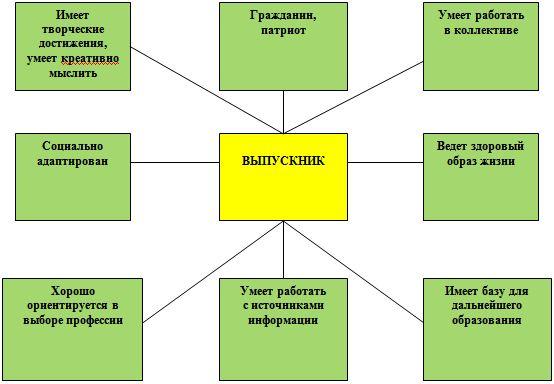 6.  Принципы реализации программы Принцип гуманистической направленности воспитательного процесса. Этот принцип предполагает отношение педагога к воспитанникам как к ответственным субъектам собственного развития, устанавливающий равноправное партнёрство между всеми участниками образовательной деятельности.  Принцип личностной самоценности Этот принцип предполагает рассматривать каждого субъекта образовательного процесса как индивидуальность. Принцип культуросообразности Этот принцип предусматривает построение воспитательного процесса в соответствии с поликультурностью и многоукладностью жизни в стране и в отдельном регионе. Принцип личностно-значимой деятельности Этот принцип предполагает участие учащихся в различных формах деятельности в соответствии с личными смыслами и жизненными установками. Принцип коллективного воспитания Этот принцип предполагает взаимодействие детей и взрослых в процессе совместного решения задач Принцип преемственности в воспитании Этот принцип предполагает непрерывность процесса воспитания (как на уровне поколений, так и на уровне образования). Принцип толерантности  Этот принцип предполагает формирование плюрализма мнений, терпимости к мнению других людей, учёт их интересов, мыслей, культуры, образа жизни. Принцип «социального закаливания» Этот принцип включает школьников в ситуации, которые требуют проявления волевого усилия для преодоления негативного воздействия социума, приобретение социального иммунитета, стрессоустойчивости. Соблюдение этих принципов в процессе образования, воспитания и развития школы позволит максимально эффективно воплотить в реальное воспитательное пространство идею школы успеха, реализовать на практике сочетание: «успешный ученик – успешный учитель – успешная школа».  7. Содержание программы         Школа является центральным звеном всей системы образования, фундаментальной социокультурной базой воспитания и развития детей. Воспитательная система охватывает весь педагогический процесс, интегрируя учебные занятия, внеурочную жизнь детей разнообразную деятельность и общение, влияние социальной, предметно-эстетической среды. Школьная Программа ориентирована на повышение статуса воспитания в системе образования школы, дальнейшее обновление содержания и структуры воспитания на основе традиций и накопленного школой опыта, формирование ценностных мировоззренческих основ воспитания. Программа определяет цели, задачи и условия для успешной реализации воспитательной работы. Программа содержит мероприятия, отражающие основные направления воспитательной деятельности, основывающейся на традиционных и инновационных подходах и технологиях. Программа предусматривает мероприятия, направленные на повышение уровня компетентности родительской общественности в вопросах воспитания и взаимодействия со школой в организации и проведении воспитательной деятельности.Исходя из системного подхода, можно выделить три уровня воспитательного взаимодействия с личностью ученика. Воспитательная система всей школы, в рамках которой педагогический коллектив будет стремиться упорядочить влияние всех факторов и структур школьного сообщества на процесс развития обучающихся. Воспитательное пространство класса, где и происходит наибольшее количество актов педагогического взаимодействия. Система педагогического обеспечения индивидуального развития ребенка. Отсюда одновременная работа по созданию системы индивидуального развития каждого ребенка, который включен в воспитательные пространства класса, которое, в свою очередь, включено в воспитательную систему школы. В качестве системообразующих в ОУ определены следующие виды деятельности: воспитание гражданственности - подготовка и включение обучающихся школы в жизнь демократического государства и гражданского общества, приобретение ими собственного социального опыта, позволяющего на практике включаться в гражданско-правовые отношения; становление информированных, ответственных и вовлеченных в общественную жизнь граждан с высоким уровнем гражданской позиции; познавательная деятельность, расширяющая кругозор, любознательность школьника и формирующая потребность в образовании и интеллектуальном развитии; художественная деятельность, развивающая эстетическое мироощущение, потребность в прекрасном, способность к художественному мышлению и тонким эмоциональным отношениям; спортивная деятельность, способствующая здоровому образу жизни, красоте физической и высокой гигиене жизни; трудовая деятельность в виде самообслуживающего, общественно полезного труда, положительное отношение к которому является показателем человеческой сущности, отношения к людям и прежде всего к самому себе; ценностно-ориентировочная деятельность, направленная на рациональное осмысление общечеловеческих и социальных ценностей мира, на осознание личной причастности к миру во всех его проявлениях; общественная деятельность, формирующая активную гражданскую позицию подростка и приобщающая его к возможности и желанию активного преобразования действительности; свободное общение, осуществляемое как досуг школьника, когда его общение освобождено от предметной цели и когда содержанием и целью его деятельности является общение с другим человеком. Ребенок не готовится жить – он живет, и каким он вырастет – трудолюбивым или нет – во многом зависит от окружающей его эстетической среды. Ребенку от природы даны эстетические интересы и очень важно их поддержать, сделать так, чтобы с годами огонек разгорался ярче и ярче. Этого помогают достичь кружки дополнительного образования. Годовой цикл традиционных дел: Практика показала, что наиболее приоритетными для обучающихся являются игровые, дискуссионные, ситуативно-творческие, психологические, состязательные формы воспитательной работы, позволяющие детям осознать самих себя. Воспитательная система стимулирует, обогащает и дополняет деятельность класса. Включенность класса в воспитательную систему школы особенно благоприятно сказывается на установлении и развитии внешних связей класса, на освоении внутренней и внешней среды школы. Предметные недели: по математике, истории, предметам естественнонаучного цикла, иностранного языка, русского языка и другие. Праздники юмора и конкурсы: 1апреля – день Смеха, КВНы.Праздники творчества, художественно-эстетические мероприятия: турнир знатоков, конкурс инсценированной песни, конкурс театральных постановок, конкурс чтецов и авторского творчества. Праздники народного творчества, национальных обычаев: ярмарка на Масленицу, путешествие в прошлое, конкурсы с прохождением эстафеты и решением задач «Веселый поезд», праздники встречи и проводов весны, праздник Рождества, «Весенняя мозаика», фестиваль Науки и Творчества.  Общественно полезные трудовые коллективные мероприятия: субботники, рейды чистоты, акция «Свет в окне»: престарелым, ветеранам. Акции милосердия: детям-инвалидам, платок ветерану, акция «Дети - детям». «Бумеранг добра»Спорт, туризм: турниры по волейболу, баскетболу, конкурс знатоков ПДД, ЮИД  Спортивные эстафеты (с учащимися, родителями): чемпионаты по волейболу, баскетболу, шахматно-шашечные турниры, спартакиады, «Мама, папа, я – спортивная семья».  Формы досугового общения: «круглые столы», дни рождения в классе, дискотеки, посиделки, выезды за город, посещение музея, вечера - встречи с интересными людьми. Игровые формы по типу: интенсивного общения (целевые тренинги, обучающие и развивающие игры, интеллектуальные игры; психологические игры (взаимодействия и подготовительные),   коммуникативнолингвистические  (тренинги  - общения, творческие игровые вечера), коммуникативные (дискуссии, мозговые атаки, деловые игры, сюжетноролевые игры).  Традиции школы: первый звонок, День учителя «Поклон тебе низкий, мой добрый учитель...» ,День здоровья, конкурс поделок из природного материала и осенних букетов, Фестиваль дружбы народов, День борьбы со СПИДом, Новогодний марафон, День инвалида, акция милосердия, предметные недели, вечера,  олимпиады по предметам, День святого Валентина, «За милых дам и наших мам», 1 апреля - День смеха,  «День Победы», «День матери», «Последний звонок». Традиции - это постоянно действующие формы деятельности коллектива, «коллективные привычки». Традиции являются результатом жизни самого коллектива, их нельзя навязать. Такими традициями также являются выборы школьного самоуправления, Президента Парламента Школьной Республики,, проведение общешкольных собраний, школьных праздников, дней рождения школы, спартакиад и т. д. 8.  Механизмы реализации программы  воспитательной работы Кадровое обеспечение: заместитель директора по УВР, педагог-организатор, педагог- психолог, классные руководители, учителя – предметники, родители, органы самоуправления.  Заместитель директора по УВР – разрабатывает план воспитательной работы, отвечает за реализацию программы воспитательной работы, обеспечивает разработку и организацию мероприятий по успешности учащихся. Классные руководители - планируют воспитательную работу с учётом интересов и способностей класса, вовлекают учащихся в различные виды деятельности, предусмотренные программой, оказывают поддержку учащимся в самоопределении по отношению к участию в программе, отслеживают результаты учащихся. Учителя – предметники – строят работу, которая будет интересна детям, оказывают индивидуальную педагогическую помощь при возникновении межличностных конфликтов со сверстниками и педагогами, учат с ориентацией на успех. Родители - оказывают помощь в вопросах семейной педагогики, активно участвуют в жизни школы.  Органы  самоуправления  – влияют на организацию и реализацию воспитательного процесса, выдвигают различные идеи, совместно ищут решения проблем 9. Подходы к управлению воспитательной системой.       Управление воспитательной системой, находящейся в режиме обновления, определяется системным подходом, когда система и объект управления имеет определённую организационную структуру, т.е. она разделена на части (структурные подразделения), за которыми закреплены полномочия и ответственность и определены их отношения и правила взаимодействия по горизонтали и вертикали.           Управление воспитательной системой осуществляется через конкретизацию целей воспитания, расширение ведущих видов деятельности, реализацию проектов.         Стратегическое руководство и контроль осуществляет директор школы.       Тактическое руководство осуществляет заместитель директора.        Руководители МО осуществляют методическую помощь и выявляют состояние программного обеспечения.        Педагогическое диагностирование, поддержку педагогов и учащихся осуществляет заместитель директора по правовым вопросам.       Педагог-организатор осуществляет различную совместную деятельность обучающихся.        Педагоги являются консультантами в работе органов самоуправления.        Руководители кружков, секций осуществляют оперативное управление, т. е. действия в имеющихся условиях.        Учащиеся осуществляют самоуправление.       Родители являются соучастниками образовательного процесса. Материально-техническое обеспечение.       Развитие воспитательной системы требует финансовых ресурсов на приобретение различного оборудования. Основным источником финансирования являются средства муниципального бюджета и внебюджетные средства. Объем финансирования ежегодно может уточняться исходя из возможностей бюджетов. Так же решить проблему финансирования можно через реализацию проектов, а также используя спонсорскую помощь социальных партнеров. Научно-методическое обеспечение.        Реализация идеи воспитательной системы школы непрерывно связано с научно-методическим обеспечением и проведением комплекса мероприятий, направленных на активизацию образовательной деятельности: развитие информационного обеспечения с целью повышения квалификации и профессиональной переподготовки; формирование современного учебно-методического обеспечения школы; внедрение современных педагогических технологий для проектирования и управления процессом воспитания. 12. Деятельность диагностическая, учебно-познавательная, трудовая, общественно-полезная, эстетическая, художественно-творческая, ценностно-ориентировочная, • спортивно-оздоровительная, коррекционная. 13. Технологии: личностно-ориентированные технологии, передовой педагогический опыт, методика коллективной творческой деятельности. 14. Этапы реализации программы этап – Этап становления (2019 год) Цель: Формирование концепции воспитательной системы как совокупности основных педагогических идей. Задачи: Выделить системообразующую деятельность, которая отражала бы коллективные потребности участников образовательного процесса; была бы значима для школы и обеспечена материально-технической базой, кадрами. Создание модели (образа) выпускника. Формирование связей с внешней средой. Ожидаемый результат: Цели воспитательной деятельности должны быть сформулированы, внедрены в сознание педагогов, детей и их родителей. этап – Отработка содержания деятельности и структуры воспитательной системы (2019-2024 год) Цель: Развитие инициативы, творчества, традиций, содружества детей и взрослых. Задачи: Утвердить приоритетные направления функционирования воспитательной системы. Развивать общешкольные и классные коллективы, создавать временные творческие группы. Развивать самоуправление. Развивать взаимодействие школы с внешней средой. Обеспечить 	нормативно-правовые 	условия 	функционирования воспитательной системы. Ожидаемый результат: Разработка Программы воспитательной работы как часть Программы 	развития 	школы. 	Создание 	нормативно-правовой 	базы 	и методического обеспечения воспитательной системы. этап – Завершающий. Система окончательно сформирована (2024-2025 год) Цель: Усиление интеграции учебной и внеучебной деятельности. Задачи: Содружество, сотворчество, взаимодействие детей и взрослых. Реализация личностного подхода. Развитие нового педагогического мышления педагогов, основанного на самоанализе и педагогическом творчестве. Многообразие форм, методов и приемов воспитательной работы. Ожидаемый результат: Создание воспитательной системы школы, обобщение опыта работы, создание новых традиций.  этап – Этап обновления и коррекции (2025 год) Цель: Рост социальных потребностей коллектива. Задачи: Введение инноваций, ведущих к изменениям системы. Разнообразие содержания. Усложнение организационных и управленческих процессов. Ожидаемый результат: Совершенствование и переход воспитательной системы школы в режим функционирования, подъем на новый более высокий уровень.             Успешной реализации концепции воспитания способствует разработанная Программа воспитательной работы школы, где отражены цели, задачи, направления работы, этапы и методы реализации мероприятий по развитию воспитательной системы школы; скоординированы действия всех участников образовательного процесса: администрации, классных руководителей, родителей и обучающихся.  В качестве проектов в школе разработаны и начали действовать: Проект гражданской - патриотического воспитания обучающихся «Я – патриот» Проект «Здоровое поколение»: Проект «Школа – территория без опасности» Проект «Профилактические меры по обеспечению комплексной безопасности обучающихся» 3. Проект «Мониторинг деятельности классного руководителя». 4. Проект «Семья и школа». 15. Перспективные направления реализации  Программы воспитательной работы  в образовательной системе школы В 	МОУ СОШ 	пос. Известковый 	выполняются 	социально 	значимые 	задачи формирования гражданского 	сознания, 	этнической 	толерантности, нравственности, посредством демократического предоставления свободы выбора форм 	и организации 	обучения, 	соблюдения 	прав ребенка, 	организации партнерства с учителями, с родителями, властью.  Основу реализации Программы составит система целевых воспитательных проектов.   ВИДЫ, ФОРМЫ И СОДЕРЖАНИЕ ДЕЯТЕЛЬНОСТИ Практическая реализация цели и задач воспитания осуществляется в рамках следующих направлений воспитательной работы школы. Каждое из них представлено в соответствующем модуле. 3.1. Модуль «Ключевые общешкольные дела» Ключевые дела – это главные традиционные общешкольные дела, в которых принимает участие большая часть школьников и которые обязательно планируются, готовятся, проводятся и анализируются совестно педагогами и детьми. Это не набор календарных праздников, отмечаемых в школе, а комплекс коллективных творческих дел, интересных и значимых для школьников, объединяющих их вместе с педагогами в единый коллектив. Ключевые дела обеспечивают включенность в них большого числа детей и взрослых, способствуют интенсификации их общения, ставят их в ответственную позицию к происходящему в школе. Введение ключевых дел в жизнь школы помогает преодолеть мероприятийный характер воспитания, сводящийся к набору мероприятий, организуемых педагогами для детей. Для этого в образовательной организации используются следующие формы работы (Примечание: приведенный ниже перечень видов и форм деятельности носит примерный характер. Если школа организует процесс воспитания через общешкольные ключевые дела, то в данном модуле Программы ее разработчикам необходимо кратко описать те дела, которые используются в работе именно этой школы. В каждом из них педагогам важно ориентироваться на целевые приоритеты, связанные с возрастными особенностями воспитанников). На внешкольном уровне:   социальные проекты – ежегодные совместно разрабатываемые и реализуемые школьниками и педагогами комплексы дел (благотворительной, экологической, патриотической, трудовой направленности), ориентированные на преобразование окружающего школу социума.  открытые дискуссионные площадки – регулярно организуемый комплекс 9 открытых дискуссионных площадок (детских, педагогических, родительских, совместных), на которые приглашаются представители других школ, деятели науки и культуры, представители власти, общественности и в рамках которых обсуждаются насущные поведенческие, нравственные, социальные, проблемы, касающиеся жизни школы, города, страны.  проводимые для жителей микрорайона и организуемые совместно с семьями учащихся спортивные состязания, праздники, фестивали, представления, которые открывают возможности для творческой самореализации школьников и включают их в деятельную заботу об окружающих. На школьном уровне:  разновозрастные сборы – ежегодные многодневные выездные события, включающие в себя комплекс коллективных творческих дел, в процессе которых складывается особая детско-взрослая общность, характеризующаяся доверительными, поддерживающими взаимоотношениями, ответственным отношением к делу, атмосферой эмоционально-психологического комфорта, доброго юмора и общей радости.  общешкольные праздники – ежегодно проводимые творческие (театрализованные, музыкальные, литературные и т.п.) дела, связанные со значимыми для детей и педагогов знаменательными датами и в которых участвуют все классы школы.  торжественные ритуалы посвящения, связанные с переходом учащихся на следующую ступень образования, символизирующие приобретение ими новых социальных статусов в школе и развивающие школьную идентичность детей.  капустники - театрализованные выступления педагогов, родителей и школьников с элементами доброго юмора, пародий, импровизаций на темы жизни школьников и учителей. Они создают в школе атмосферу творчества и неформального общения, способствуют сплочению детского, педагогического и родительского сообществ школы.  церемонии награждения (по итогам года) школьников и педагогов за активное участие в жизни школы, защиту чести школы в конкурсах, соревнованиях, олимпиадах, значительный вклад в развитие школы. Это способствует поощрению социальной активности детей, развитию позитивных межличностных отношений между педагогами и воспитанниками, формированию чувства доверия и уважения друг к другу. На уровне классов:  выбор и делегирование представителей классов в общешкольные советы дел, ответственных за подготовку общешкольных ключевых дел;  участие школьных классов в реализации общешкольных ключевых дел;  проведение в рамках класса итогового анализа детьми общешкольных ключевых дел, участие представителей классов в итоговом анализе проведенных дел на уровне общешкольных советов дела. На индивидуальном уровне:  вовлечение по возможности каждого ребенка в ключевые дела школы в одной из возможных для них ролей: сценаристов, постановщиков, исполнителей, ведущих, декораторов, музыкальных редакторов, корреспондентов, ответственных за костюмы и оборудование, ответственных за приглашение и встречу гостей и т.п.);  индивидуальная помощь ребенку (при необходимости) в освоении навыков подготовки, проведения и анализа ключевых дел;  наблюдение за поведением ребенка в ситуациях подготовки, проведения и анализа ключевых дел, за его отношениями со сверстниками, старшими и младшими школьниками, с педагогами и другими взрослыми;  при необходимости коррекция поведения ребенка через частные беседы с ним, через включение его в совместную работу с другими детьми, которые могли бы 10 стать хорошим примером для ребенка, через предложение взять в следующем ключевом деле на себя роль ответственного за тот или иной фрагмент общей работы. 3.2. Модуль «Классное руководство» Осуществляя работу с классом, педагог (классный руководитель, воспитатель, куратор, наставник, тьютор и т.п.) организует работу с коллективом класса; индивидуальную работу с учащимися вверенного ему класса; работу с учителями, преподающими в данном классе; работу с родителями учащихся или их законными представителями (Примечание: приведенный ниже перечень видов и форм деятельности носит примерный характер. Если школа в организации процесса воспитания использует потенциал классного руководства, то в данном модуле Программы ее разработчикам необходимо описать те виды и формы деятельности, которые используются в работе именно их школы. В реализации этих видов и форм деятельности педагогам важно ориентироваться на целевые приоритеты, связанные с возрастными особенностями их воспитанников). Работа с классным коллективом:  инициирование и поддержка участия класса в общешкольных ключевых делах, оказание необходимой помощи детям в их подготовке, проведении и анализе;  организация интересных и полезных для личностного развития ребенка совместных дел с учащимися вверенного ему класса (познавательной, трудовой, спортивно-оздоровительной, духовно-нравственной, творческой, профориентационной направленности), позволяющие с одной стороны, – вовлечь в них детей с самыми разными потребностями и тем самым дать им возможность самореализоваться в них, а с другой, – установить и упрочить доверительные отношения с учащимися класса, стать для них значимым взрослым, задающим образцы поведения в обществе.  проведение классных часов как часов плодотворного и доверительного общения педагога и школьников, основанных на принципах уважительного отношения к личности ребенка, поддержки активной позиции каждого ребенка в беседе, предоставления школьникам возможности обсуждения и принятия решений по обсуждаемой проблеме, создания благоприятной среды для общения.  сплочение коллектива класса через: игры и тренинги на сплочение и командообразование; однодневные и многодневные походы и экскурсии, организуемые классными руководителями и родителями; празднования в классе дней рождения детей, включающие в себя подготовленные ученическими микрогруппами поздравления, сюрпризы, творческие подарки и розыгрыши; регулярные внутриклассные «огоньки» и вечера, дающие каждому школьнику возможность рефлексии собственного участия в жизни класса.  выработка совместно со школьниками законов класса, помогающих детям освоить нормы и правила общения, которым они должны следовать в школе. Индивидуальная работа с учащимися:  изучение особенностей личностного развития учащихся класса через наблюдение за поведением школьников в их повседневной жизни, в специально создаваемых педагогических ситуациях, в играх, погружающих ребенка в мир человеческих отношений, в организуемых педагогом беседах по тем или иным нравственным проблемам; результаты наблюдения сверяются с результатами бесед классного руководителя с родителями школьников, с преподающими в его классе учителями, а также (при необходимости) – со школьным психологом.  поддержка ребенка в решении важных для него жизненных проблем (налаживание взаимоотношений с одноклассниками или учителями, выбор профессии, вуза и дальнейшего трудоустройства, успеваемость и т.п.), когда каждая проблема трансформируется классным руководителем в задачу для школьника, которую они совместно стараются решить.   индивидуальная работа со школьниками класса, направленная на заполнение ими личных портфолио, в которых дети не просто фиксируют свои учебные, творческие, спортивные, личностные достижения, но и в ходе индивидуальных неформальных бесед с классным руководителем в начале каждого года планируют их, а в конце года – вместе анализируют свои успехи и неудачи.  коррекция поведения ребенка через частные беседы с ним, его родителями или законными представителями, с другими учащимися класса; через включение в проводимые школьным психологом тренинги общения; через предложение взять на себя ответственность за то или иное поручение в классе. Работа с учителями, преподающими в классе:  регулярные консультации классного руководителя с учителямипредметниками, направленные на формирование единства мнений и требований педагогов по ключевым вопросам воспитания, на предупреждение и разрешение конфликтов между учителями и учащимися;  проведение мини-педсоветов, направленных на решение конкретных проблем класса и интеграцию воспитательных влияний на школьников;  привлечение учителей к участию во внутриклассных делах, дающих педагогам возможность лучше узнавать и понимать своих учеников, увидев их в иной, отличной от учебной, обстановке;  привлечение учителей к участию в родительских собраниях класса для объединения усилий в деле обучения и воспитания детей. Работа с родителями учащихся или их законными представителями:  регулярное информирование родителей о школьных успехах и проблемах их детей, о жизни класса в целом;  помощь родителям школьников или их законным представителям в регулировании отношений между ними, администрацией школы и учителями  предметниками;  организация родительских собраний, происходящих в режиме обсуждения наиболее острых проблем обучения и воспитания школьников;  создание и организация работы родительских комитетов классов, участвующих в управлении образовательной организацией и решении вопросов воспитания и обучения их детей;  привлечение членов семей школьников к организации и проведению дел класса;  организация на базе класса семейных праздников, конкурсов, соревнований, направленных на сплочение семьи и школы. Модуль 3.3. «Курсы внеурочной деятельности» Воспитание на занятиях школьных курсов внеурочной деятельности осуществляется преимущественно через: - вовлечение школьников в интересную и полезную для них деятельность, которая предоставит им возможность самореализоваться в ней, приобрести социально значимые знания, развить в себе важные для своего личностного развития социально значимые отношения, получить опыт участия в социально значимых делах; - формирование в кружках, секциях, клубах, студиях и т.п. детско-взрослых общностей, которые могли бы объединять детей и педагогов общими позитивными эмоциями и доверительными отношениями друг к другу; - создание в детских объединениях традиций, задающих их членам определенные социально значимые формы поведения; - поддержку в детских объединениях школьников с ярко выраженной лидерской позицией и установкой на сохранение и поддержание накопленных социально значимых традиций; - поощрение педагогами детских инициатив и детского самоуправления. 12 Реализация воспитательного потенциала курсов внеурочной деятельности происходит в рамках следующих выбранных школьниками ее видов (Примечание: приведенный ниже перечень видов деятельности носит примерный характер. Если школа использует в воспитании потенциал курсов внеурочной деятельности, то в данном модуле Программы ее разработчикам необходимо оставить только те виды деятельности, которые организуются в данной образовательной организации, а также перечислить реализуемые в их рамках конкретные курсы внеурочной деятельности). Познавательная деятельность. Курсы внеурочной деятельности, направленные на передачу школьникам социально значимых знаний, развивающие их любознательность, позволяющие привлечь их внимание к экономическим, политическим, экологическим, гуманитарным проблемам нашего общества, формирующие их гуманистическое мировоззрение и научную картину мира. Художественное творчество. Курсы внеурочной деятельности, создающие благоприятные условия для просоциальной самореализации школьников, направленные на раскрытие их творческих способностей, формирование чувства вкуса и умения ценить прекрасное, на воспитание ценностного отношения школьников к культуре и их общее духовно-нравственное развитие. Проблемно-ценностное общение. Курсы внеурочной деятельности, направленные на развитие коммуникативных компетенций школьников, воспитание у них культуры общения, развитие умений слушать и слышать других, уважать чужое мнение и отстаивать свое собственное, терпимо относиться к разнообразию взглядов людей. Туристско-краеведческая деятельность. Курсы внеурочной деятельности, направленные на воспитание у школьников любви к своему краю, его истории, культуре, природе, на развитие самостоятельности и ответственности школьников, формирование у них навыков самообслуживающего труда. Спортивно-оздоровительная деятельность. Курсы внеурочной деятельности, направленные на физическое развитие школьников, развитие их ценностного отношения к своему здоровью, побуждение к здоровому образу жизни, воспитание силы воли, ответственности, формирование установок на защиту слабых. Трудовая деятельность. Курсы внеурочной деятельности, направленные на развитие творческих способностей школьников, воспитание у них трудолюбия и уважительного отношения к физическому труду. Игровая деятельность. Курсы внеурочной деятельности, направленные на раскрытие творческого, умственного и физического потенциала школьников, развитие у них навыков конструктивного общения, умений работать в команде. 3.4. Модуль «Школьный урок» Реализация школьными педагогами воспитательного потенциала урока предполагает следующее (Примечание: приведенный ниже перечень видов и форм деятельности носит примерный характер. Если школа в организации процесса воспитания использует потенциал урока, то в данном модуле Программы ее разработчикам необходимо описать те виды и формы деятельности, которые используются в работе именно их школы. В реализации этих видов и форм деятельности педагогам важно ориентироваться на целевые приоритеты, связанные с возрастными особенностями их воспитанников):  установление доверительных отношений между учителем и его учениками, способствующих позитивному восприятию учащимися требований и просьб учителя, привлечению их внимания к обсуждаемой на уроке информации, активизации их познавательной деятельности; 13  побуждение школьников соблюдать на уроке общепринятые нормы поведения, правила общения со старшими (учителями) и сверстниками (школьниками), принципы учебной дисциплины и самоорганизации;  привлечение внимания школьников к ценностному аспекту изучаемых на уроках явлений, организация их работы с получаемой на уроке социально значимой информацией – инициирование ее обсуждения, высказывания учащимися своего мнения по ее поводу, выработки своего к ней отношения;  использование воспитательных возможностей содержания учебного предмета через демонстрацию детям примеров ответственного, гражданского поведения, проявления человеколюбия и добросердечности, через подбор соответствующих текстов для чтения, задач для решения, проблемных ситуаций для обсуждения в классе;  применение на уроке интерактивных форм работы учащихся: интеллектуальных игр, стимулирующих познавательную мотивацию школьников; дидактического театра, где полученные на уроке знания обыгрываются в театральных постановках; дискуссий, которые дают учащимся возможность приобрести опыт ведения конструктивного диалога; групповой работы или работы в парах, которые учат школьников командной работе и взаимодействию с другими детьми;  включение в урок игровых процедур, которые помогают поддержать мотивацию детей к получению знаний, налаживанию позитивных межличностных отношений в классе, помогают установлению доброжелательной атмосферы во время урока;  организация шефства мотивированных и эрудированных учащихся над их неуспевающими одноклассниками, дающего школьникам социально значимый опыт сотрудничества и взаимной помощи;  инициирование и поддержка исследовательской деятельности школьников в рамках реализации ими индивидуальных и групповых исследовательских проектов, что даст школьникам возможность приобрести навык самостоятельного решения теоретической проблемы, навык генерирования и оформления собственных идей, навык уважительного отношения к чужим идеям, оформленным в работах других исследователей, навык публичного выступления перед аудиторией, аргументирования и отстаивания своей точки зрения. 3.5. Модуль «Самоуправление» Поддержка детского самоуправления в школе помогает педагогам воспитывать в детях инициативность, самостоятельность, ответственность, трудолюбие, чувство собственного достоинства, а школьникам – предоставляет широкие возможности для самовыражения и самореализации. Это то, что готовит их к взрослой жизни. Поскольку учащимся младших и подростковых классов не всегда удается самостоятельно организовать свою деятельность, детское самоуправление иногда и на время может трансформироваться (посредством введения функции педагогакуратора) в детско-взрослое самоуправление. Детское самоуправление в школе осуществляется следующим образом (Примечание: приведенный ниже перечень видов и форм деятельности носит примерный характер. Если школа в организации процесса воспитания использует потенциал детского самоуправления, то в данном модуле Программы ее разработчикам необходимо описать те виды и формы деятельности, которые используются в работе именно их школы. При этом в их реализации педагогам важно ориентироваться на целевые приоритеты, связанные с возрастными особенностями их воспитанников). На уровне школы:  через деятельность выборного Совета учащихся, создаваемого для учета мнения школьников по вопросам управления образовательной организацией и принятия административных решений, затрагивающих их права и законные интересы;  через деятельность Совета старост, объединяющего старост классов для облегчения распространения значимой для школьников информации и получения обратной связи от классных коллективов;  через работу постоянно действующего школьного актива, инициирующего и организующего проведение личностно значимых для школьников событий (соревнований, конкурсов, фестивалей, капустников, флешмобов и т.п.);  через деятельность творческих советов дела, отвечающих за проведение тех или иных конкретных мероприятий, праздников, вечеров, акций и т.п.;  через деятельность созданной из наиболее авторитетных старшеклассников и курируемой школьным психологом группы по урегулированию конфликтных ситуаций в школе. На уровне классов:  через деятельность выборных по инициативе и предложениям учащихся класса лидеров (например, старост, дежурных командиров), представляющих интересы класса в общешкольных делах и призванных координировать его работу с работой общешкольных органов самоуправления и классных руководителей;  через деятельность выборных органов самоуправления, отвечающих за различные направления работы класса (например: штаб спортивных дел, штаб творческих дел, штаб работы с младшими ребятами);  через организацию на принципах самоуправления жизни детских групп, отправляющихся в походы, экспедиции, на экскурсии, осуществляемую через систему распределяемых среди участников ответственных должностей. На индивидуальном уровне:  через вовлечение школьников в планирование, организацию, проведение и анализ общешкольных и внутриклассных дел;  через реализацию школьниками, взявшими на себя соответствующую роль, функций по контролю за порядком и чистотой в классе, уходом за классной комнатой, комнатными растениями и т.п. 3.6. Модуль «Детские общественные объединения» Действующее на базе школы детское общественное объединение – это добровольное, самоуправляемое, некоммерческое формирование, созданное по инициативе детей и взрослых, объединившихся на основе общности интересов для реализации общих целей, указанных в уставе общественного объединения. Его правовой основой является ФЗ от 19.05.1995 N 82-ФЗ (ред. от 20.12.2017) "Об общественных объединениях" (ст. 5). Воспитание в детском общественном объединении осуществляется через (Примечание: приведенный ниже перечень видов и форм деятельности носит примерный характер. Если школа в организации процесса воспитания использует потенциал детских общественных объединений, то в данном модуле Программы ее разработчикам необходимо описать те виды и формы деятельности, которые реализуются этими объединениями):  утверждение и последовательную реализацию в детском общественном объединении демократических процедур (выборы руководящих органов объединения, подотчетность выборных органов общему сбору объединения; ротация состава выборных органов и т.п.), дающих ребенку возможность получить социально значимый опыт гражданского поведения;  организацию общественно полезных дел, дающих детям возможность получить важный для их личностного развития опыт деятельности, направленной на помощь другим людям, своей школе, обществу в целом; развить в себе такие качества как забота, уважение, умение сопереживать, умение общаться, слушать и слышать 15 других. Такими делами могут являться: посильная помощь, оказываемая школьниками пожилым людям; совместная работа с учреждениями социальной сферы (проведение культурно-просветительских и развлекательных мероприятий для посетителей этих учреждений, помощь в благоустройстве территории данных учреждений и т.п.); участие школьников в работе на прилегающей к школе территории (работа в школьном саду, уход за деревьями и кустарниками, благоустройство клумб) и другие;  организацию общественно полезных дел, дающих детям возможность получить важный для их личностного развития опыт осуществления дел, направленных на помощь другим людям, своей школе, обществу в целом; развить в себе такие качества как внимание, забота, уважение, умение сопереживать, умение общаться, слушать и слышать других;  договор, заключаемый между ребенком и детским общественным объединением, традиционной формой которого является Торжественное обещание (клятва) при вступлении в объединение. Договор представляет собой механизм, регулирующий отношения, возникающие между ребенком и коллективом детского общественного объединения, его руководителем, школьниками, не являющимися членами данного объединения;  клубные встречи – формальные и неформальные встречи членов детского общественного объединения для обсуждения вопросов управления объединением, планирования дел в школе и микрорайоне, совместного пения, празднования знаменательных для членов объединения событий;  лагерные сборы детского объединения, проводимые в каникулярное время на базе загородного лагеря. Здесь, в процессе круглосуточного совместного проживания смены формируется костяк объединения, вырабатывается взаимопонимание, система отношений, выявляются лидеры, формируется атмосфера сообщества, формируется и апробируется набор значимых дел;  рекрутинговые мероприятия в начальной школе, реализующие идею популяризации деятельности детского общественного объединения, привлечения в него новых участников (проводятся в форме игр, квестов, театрализаций и т.п.);  поддержку и развитие в детском объединении его традиций и ритуалов, формирующих у ребенка чувство общности с другими его членами, чувство причастности к тому, что происходит в объединении (реализуется посредством введения особой символики детского объединения, проведения ежегодной церемонии посвящения в члены детского объединения, создания и поддержки интернетстранички детского объединения в соцсетях, организации деятельности пресс-центра детского объединения, проведения традиционных огоньков – формы коллективного анализа проводимых детским объединением дел);  участие членов детского общественного объединения в волонтерских акциях, деятельности на благо конкретных людей и социального окружения в целом. Это может быть как участием школьников в проведении разовых акций, которые часто носят масштабный характер, так и постоянной деятельностью школьников. Модуль 3.7. «Экскурсии, экспедиции, походы» Экскурсии, экспедиции, походы помогают школьнику расширить свой кругозор, получить новые знания об окружающей его социальной, культурной, природной среде, научиться уважительно и бережно относиться к ней, приобрести важный опыт социально одобряемого поведения в различных внешкольных ситуациях. На экскурсиях, в экспедициях, в походах создаются благоприятные условия для воспитания у подростков самостоятельности и ответственности, формирования у них навыков самообслуживающего труда, преодоления их инфантильных и эгоистических наклонностей, обучения рациональному использованию своего времени, сил, имущества. Эти воспитательные возможности реализуются в рамках следующих видов и форм деятельности (Примечание: приведенный ниже перечень видов и форм 16 деятельности носит примерный характер. Если школа в организации процесса воспитания использует потенциал экскурсий, походов и экспедиций, то в данном модуле Программы ее разработчикам необходимо описать те виды и формы деятельности, которые используются в работе именно их школы. При этом в их реализации педагогам важно ориентироваться на целевые приоритеты, связанные с возрастными особенностями их воспитанников).  регулярные пешие прогулки, экскурсии или походы выходного дня, организуемые в классах их классными руководителями и родителями школьников: в музей, в картинную галерею, в технопарк, на предприятие, на природу (проводятся как интерактивные занятия с распределением среди школьников ролей и соответствующих им заданий, например: «фотографов», «разведчиков», «гидов», «корреспондентов», «оформителей»);  литературные, исторические, биологические экспедиции, организуемые учителями и родителями школьников в другие города или села для углубленного изучения биографий проживавших здесь российских поэтов и писателей, произошедших здесь исторических событий, имеющихся здесь природных и историко-культурных ландшафтов, флоры и фауны;  поисковые экспедиции – вахты памяти, организуемые школьным поисковым отрядом к местам боев Великой отечественной войны для поиска и захоронения останков погибших советских воинов;  многодневные походы, организуемые совместно с учреждениями дополнительного образования и осуществляемые с обязательным привлечением школьников к коллективному планированию (разработка маршрута, расчет времени и мест возможных ночевок и переходов), коллективной организации (подготовка необходимого снаряжения и питания), коллективному проведению (распределение среди школьников основных видов работ и соответствующих им ответственных должностей), коллективному анализу туристского путешествия (каждого дня - у вечернего походного костра и всего похода - по возвращению домой).  турслет с участием команд, сформированных из педагогов, детей и родителей школьников, включающий в себя, например: соревнование по технике пешеходного туризма, соревнование по спортивному ориентированию, конкурс на лучшую топографическую съемку местности, конкурс знатоков лекарственных растений, конкурс туристской кухни, конкурс туристской песни, конкурс благоустройства командных биваков, комбинированную эстафету;  летний выездной палаточный лагерь, ориентированный на организацию активного отдыха детей, обучение навыкам выживания в дикой природе, закаливание (программа лагеря может включать мини-походы, марш-броски, ночное ориентирование, робинзонады, квесты, игры, соревнования, конкурсы). 3.8. Модуль «Профориентация» Совместная деятельность педагогов и школьников по направлению «профориентация» включает в себя профессиональное просвещение школьников; диагностику и консультирование по проблемам профориентации, организацию профессиональных проб школьников. Задача совместной деятельности педагога и ребенка – подготовить школьника к осознанному выбору своей будущей профессиональной деятельности. Создавая профориентационно значимые проблемные ситуации, формирующие готовность школьника к выбору, педагог актуализирует его профессиональное самоопределение, позитивный взгляд на труд в постиндустриальном мире, охватывающий не только профессиональную, но и внепрофессиональную составляющие такой деятельности. Эта работа осуществляется через (Примечание: приведенный ниже перечень видов и форм деятельности носит примерный характер. Если школа в организации процесса 17 воспитания использует потенциал профориентационной работы, то в данном модуле Программы ее разработчикам необходимо описать те виды и формы деятельности, которые используются в работе именно их школы. При этом в их реализации педагогам важно ориентироваться на целевые приоритеты, связанные с возрастными особенностями их воспитанников):  циклы профориентационных часов общения, направленных на подготовку школьника к осознанному планированию и реализации своего профессионального будущего;  профориентационные игры: симуляции, деловые игры, квесты, решение кейсов (ситуаций, в которых необходимо принять решение, занять определенную позицию), расширяющие знания школьников о типах профессий, о способах выбора профессий, о достоинствах и недостатках той или иной интересной школьникам профессиональной деятельности;  экскурсии на предприятия города, дающие школьникам начальные представления о существующих профессиях и условиях работы людей, представляющих эти профессии;  посещение профориентационных выставок, ярмарок профессий, тематических профориентационных парков, профориентационных лагерей, дней открытых дверей в средних специальных учебных заведениях и вузах;  организация на базе пришкольного детского лагеря отдыха профориентационных смен, в работе которых принимают участие эксперты в области профориентации и где школьники могут глубже познакомиться с теми или иными профессиями, получить представление об их специфике, попробовать свои силы в той или иной профессии, развивать в себе соответствующие навыки.  совместное с педагогами изучение интернет ресурсов, посвященных выбору профессий, прохождение профориентационного онлайн-тестирования, прохождение онлайн курсов по интересующим профессиям и направлениям образования;  участие в работе всероссийских профориентационных проектов, созданных в сети интернет: просмотр лекций, решение учебно-тренировочных задач, участие в мастер классах, посещение открытых уроков;  индивидуальные консультации психолога для школьников и их родителей по вопросам склонностей, способностей, дарований и иных индивидуальных особенностей детей, которые могут иметь значение в процессе выбора ими профессии;  освоение школьниками основ профессии в рамках различных курсов по выбору, включенных в основную образовательную программу школы, или в рамках курсов дополнительного образования. 3.9. Модуль «Школьные медиа» Цель школьных медиа (совместно создаваемых школьниками и педагогами средств распространения текстовой, аудио и видео информации) – развитие коммуникативной культуры школьников, формирование навыков общения и сотрудничества, поддержка творческой самореализации учащихся. Воспитательный потенциал школьных медиа реализуется в рамках следующих видов и форм деятельности (Примечание: приведенный ниже перечень видов и форм деятельности носит примерный характер. Если школа в организации процесса воспитания использует потенциал школьных медиа, то в данном модуле Программы ее разработчикам необходимо описать те виды и формы деятельности, которые используются в работе именно их школы. При этом в их реализации педагогам важно ориентироваться на целевые приоритеты, связанные с возрастными особенностями их воспитанников):    разновозрастный редакционный совет подростков, старшеклассников и консультирующих их взрослых, целью которого является освещение (через школьную газету, школьное радио или телевидение) наиболее интересных моментов жизни школы, популяризация общешкольных ключевых дел, кружков, секций, деятельности органов ученического самоуправления;  школьная газета для старшеклассников, на страницах которой ими размещаются материалы о вузах, колледжах и востребованных рабочих вакансиях, которые могут быть интересны школьникам; организуются конкурсы рассказов, поэтических произведений, сказок, репортажей и научно-популярных статей; проводятся круглые столы с обсуждением значимых учебных, социальных, нравственных проблем;  школьный медиацентр – созданная из заинтересованных добровольцев группа информационно-технической поддержки школьных мероприятий, осуществляющая видеосъемку и мультимедийное сопровождение школьных праздников, фестивалей, конкурсов, спектаклей, капустников, вечеров, дискотек;  школьная интернет-группа - разновозрастное сообщество школьников и педагогов, поддерживающее интернет-сайт школы и соответствующую группу в социальных сетях с целью освещения деятельности образовательной организации в информационном пространстве, привлечения внимания общественности к школе, информационного продвижения ценностей школы и организации виртуальной диалоговой площадки, на которой детьми, учителями и родителями могли бы открыто обсуждаться значимые для школы вопросы;  школьная киностудия, в рамках которой создаются ролики, клипы, осуществляется монтаж познавательных, документальных, анимационных, художественных фильмов, с акцентом на этическое, эстетическое, патриотическое просвещение аудитории;  участие школьников в конкурсах школьных медиа. 3.10. Модуль «Организация предметно-эстетической среды» Окружающая ребенка предметно-эстетическая среда школы, при условии ее грамотной организации, обогащает внутренний мир ученика, способствует формированию у него чувства вкуса и стиля, создает атмосферу психологического комфорта, поднимает настроение, предупреждает стрессовые ситуации, способствует позитивному восприятию ребенком школы. Воспитывающее влияние на ребенка осуществляется через такие формы работы с предметно-эстетической средой школы как (Примечание: приведенный ниже перечень форм работы со средой носит примерный характер. Если в организации процесса воспитания используется потенциал предметно-эстетической среды, то в данном модуле Программы необходимо описать формы работы, которые используются в данной школе):  оформление интерьера школьных помещений (вестибюля, коридоров, рекреаций, залов, лестничных пролетов и т.п.) и их периодическая переориентация, которая может служить хорошим средством разрушения негативных установок школьников на учебные и внеучебные занятия;  размещение на стенах школы регулярно сменяемых экспозиций: творческих работ школьников, позволяющих им реализовать свой творческий потенциал, а также знакомящих их с работами друг друга; картин определенного художественного стиля, знакомящего школьников с разнообразием эстетического осмысления мира; фотоотчетов об интересных событиях, происходящих в школе (проведенных ключевых делах, интересных экскурсиях, походах, встречах с интересными людьми и т.п.);  озеленение пришкольной территории, разбивка клумб, тенистых аллей, оборудование во дворе школы беседок, спортивных и игровых площадок, доступных и приспособленных для школьников разных возрастных категорий, оздоровительно- 19 рекреационных зон, позволяющих разделить свободное пространство школы на зоны активного и тихого отдыха;  создание и поддержание в рабочем состоянии в вестибюле школы стеллажей свободного книгообмена, на которые желающие дети, родители и педагоги могут выставлять для общего пользования свои книги, а также брать с них для чтения любые другие;  благоустройство классных кабинетов, осуществляемое классными руководителями вместе со школьниками своих классов, позволяющее учащимся проявить свои фантазию и творческие способности, создающее повод для длительного общения классного руководителя со своими детьми;  размещение в коридорах и рекреациях школы экспонатов школьного экспериментариума – набора приспособлений для проведения заинтересованными школьниками несложных и безопасных технических экспериментов;  событийный дизайн – оформление пространства проведения конкретных школьных событий (праздников, церемоний, торжественных линеек, творческих вечеров, выставок, собраний, конференций и т.п.);  совместная с детьми разработка, создание и популяризация особой школьной символики (флаг школы, гимн школы, эмблема школы, логотип, элементы школьного костюма и т.п.), используемой как в школьной повседневности, так и в торжественные моменты жизни образовательной организации – во время праздников, торжественных церемоний, ключевых общешкольных дел и иных происходящих в жизни школы знаковых событий;  регулярная организация и проведение конкурсов творческих проектов по благоустройству различных участков пришкольной территории (например, высадке культурных растений, закладке газонов, сооружению альпийских горок, созданию инсталляций и иного декоративного оформления отведенных для детских проектов мест);  акцентирование внимания школьников посредством элементов предметноэстетической среды (стенды, плакаты, инсталляции) на важных для воспитания ценностях школы, ее традициях, правилах. 3.11. Модуль «Работа с родителями» Работа с родителями или законными представителями школьников осуществляется для более эффективного достижения цели воспитания, которое обеспечивается согласованием позиций семьи и школы в данном вопросе. Работа с родителями или законными представителями школьников осуществляется в рамках следующих видов и форм деятельности (Примечание: приведенный ниже перечень видов и форм деятельности носит примерный характер. В данном модуле Программы ее разработчикам необходимо описать те виды и формы деятельности, которые используются в работе именно их школы): На групповом уровне:  Общешкольный родительский комитет и Попечительский совет школы, участвующие в управлении образовательной организацией и решении вопросов воспитания и социализации их детей;  семейные клубы, предоставляющие родителям, педагогам и детям площадку для совместного проведения досуга и общения;  родительские гостиные, на которых обсуждаются вопросы возрастных особенностей детей, формы и способы доверительного взаимодействия родителей с детьми, проводятся мастер-классы, семинары, круглые столы с приглашением специалистов;  родительские дни, во время которых родители могут посещать школьные учебные и внеурочные занятия для получения представления о ходе учебновоспитательного процесса в школе; 20  общешкольные родительские собрания, происходящие в режиме обсуждения наиболее острых проблем обучения и воспитания школьников;  семейный всеобуч, на котором родители могли бы получать ценные рекомендации и советы от профессиональных психологов, врачей, социальных работников и обмениваться собственным творческим опытом и находками в деле воспитания детей;  родительские форумы при школьном интернет-сайте, на которых обсуждаются интересующие родителей вопросы, а также осуществляются виртуальные консультации психологов и педагогов. На индивидуальном уровне:  работа специалистов по запросу родителей для решения острых конфликтных ситуаций;  участие родителей в педагогических консилиумах, собираемых в случае возникновения острых проблем, связанных с обучением и воспитанием конкретного ребенка;  помощь со стороны родителей в подготовке и проведении общешкольных и внутриклассных мероприятий воспитательной направленности;  индивидуальное консультирование c целью координации воспитательных усилий педагогов и родителей.ОСНОВНЫЕ НАПРАВЛЕНИЯ САМОАНАЛИЗА ВОСПИТАТЕЛЬНОЙ РАБОТЫ  Самоанализ организуемой в школе воспитательной работы осуществляется по выбранным самой школой направлениям и проводится с целью выявления основных проблем школьного воспитания и последующего их решения. Самоанализ осуществляется ежегодно силами самой образовательной организации с привлечением (при необходимости и по самостоятельному решению администрации образовательной организации) внешних экспертов. Основными принципами, на основе которых осуществляется самоанализ воспитательной работы в школе, являются: - принцип гуманистической направленности осуществляемого анализа, ориентирующий экспертов на уважительное отношение как к воспитанникам, так и к педагогам, реализующим воспитательный процесс; - принцип приоритета анализа сущностных сторон воспитания, ориентирующий экспертов на изучение не количественных его показателей, а качественных – таких как содержание и разнообразие деятельности, характер общения и отношений между школьниками и педагогами; - принцип развивающего характера осуществляемого анализа, ориентирующий экспертов на использование его результатов для совершенствования воспитательной деятельности педагогов: грамотной постановки ими цели и задач воспитания, умелого планирования своей воспитательной работы, адекватного подбора видов, форм и содержания их совместной с детьми деятельности; - принцип разделенной ответственности за результаты личностного развития школьников, ориентирующий экспертов на понимание того, что личностное развитие школьников – это результат как социального воспитания (в котором школа участвует наряду с другими социальными институтами), так и стихийной социализации и саморазвития детей. Основными направлениями анализа организуемого в школе воспитательного процесса могут быть следующие (Примечание: предложенные ниже направления являются примерными, образовательная организация вправе уточнять и корректировать их, исходя из своих особенностей, связанных с расположением образовательной организации, ее статусом, контингентом учащихся, а также важными для нее принципами и традициями воспитания). 1. Результаты воспитания, социализации и саморазвития школьников. Критерием, на основе которого осуществляется данный анализ, является динамика личностного развития школьников каждого класса. Осуществляется анализ классными руководителями совместно с заместителем директора по воспитательной работе с последующим обсуждением его результатов на заседании методического объединения классных руководителей или педагогическом совете школы. Способом получения информации о результатах воспитания, социализации и саморазвития школьников является педагогическое наблюдение. Внимание педагогов сосредотачивается на следующих вопросах: какие прежде существовавшие проблемы личностного развития школьников удалось решить за минувший учебный год; какие проблемы решить не удалось и почему; какие новые проблемы появились, над чем далее предстоит работать педагогическому коллективу. 2. Состояние организуемой в школе совместной деятельности детей и взрослых. Критерием, на основе которого осуществляется данный анализ, является наличие в школе интересной, событийно насыщенной и личностно развивающей совместной деятельности детей и взрослых. Осуществляется анализ заместителем директора по воспитательной работе, классными руководителями, активом старшеклассников и родителями, хорошо знакомыми с деятельностью школы. Способами получения информации о состоянии организуемой в школе совместной деятельности детей и взрослых могут быть беседы со школьниками и их родителями, педагогами, лидерами ученического самоуправления, при необходимости – их анкетирование. Полученные результаты обсуждаются на заседании методического объединения классных руководителей или педагогическом совете школы. Внимание при этом сосредотачивается на вопросах, связанных с (Примечание: из предложенных ниже вопросов выбираются только те, которые помогут проанализировать проделанную работу, описанную в соответствующих модулях школьной программы воспитания): - качеством проводимых общешкольных ключевых дел; - качеством совместной деятельности классных руководителей и их классов; - качеством организуемой в школе внеурочной деятельности; - качеством реализации личностно развивающего потенциала школьных уроков; - качеством существующего в школе ученического самоуправления; - качеством функционирующих на базе школы детских общественных объединений; - качеством проводимых в школе экскурсий, экспедиций, походов; - качеством профориентационной работы школы; - качеством работы школьных медиа; - качеством организации предметно-эстетической среды школы; - качеством взаимодействия школы и семей школьников. Итогом самоанализа организуемой в школе воспитательной работы является перечень выявленных проблем, над которыми предстоит работать педагогическому коллективу, и проект направленных на это управленческих решений.Проект гражданско - патриотического воспитания  школьников «Я - патриот» Целью проекта «Я - патриот» является воспитание патриотов России, граждан правового демократического государства, обладающих чувством национальной гордости, гражданского достоинства, любви к Отечеству, своему народу. Данная цель охватывает весь педагогический процесс, пронизывает все структуры, интегрируя учебные занятия и внеурочную жизнь обучающихся, разнообразные виды деятельности. Ее достижение становится возможным через решение следующих задач:  формировать осознанное отношение к Отечеству, его прошлому, настоящему и будущему на основе исторических ценностей и роли России в судьбах мира;  развивать гражданственность и национальное самосознание обучающихся;  создать 	условия 	для 	реализации 	каждым 	учащимся 	собственной гражданской позиции через деятельность органов ученического самоуправления;  развивать и углублять знания об истории и культуре родного края.  Работа по патриотическому воспитанию организована по  направлениям: Гражданско-патриотическое  воспитание.  Героико-патриотическое воспитание.  Военно-патриотическое воспитание. Основными результатами проекта станет уровень личностного  развития  ребёнка  отраженный  в  Образе  выпускника основной школы: выпускник  готов  к  выполнению  трёх  социально  значимых  ролей:  «Я - семьянин»,  «Я - гражданин», «Я - профессионал». Выпускники  умеют  делать  осознанный  выбор  в  любой  жизненной  ситуации  и  нести  за  него  ответственность. Выпускники  успешно  реализуются  в  жизни  и  готовы  к  непрерывному  самосовершенствованию Проект «Здоровое поколение»      Проект предлагает педагогическому сообществу школы целый арсенал адекватных образовательно-воспитательных технологий, основанных на устойчивой мотивации и укреплении потребности школьников в сохранении своего здоровья и здоровья окружающих.      Проект – это также системная профилактика асоциального поведения и вредных привычек, дающая реальную возможность педагогическими средствами добиться более  гармоничного развития юной личности.      Стратегические цели проекта: популяризация ценностей  здорового образа жизни;  привлечение обучающихся к регулярным занятиям физической культурой и спортом;  повышение уровня физической подготовки;  профилактика и предупреждение правонарушений, алкоголизма и наркомании среди школьников.       Методические цели проекта: создание условий для адаптации обучающихся в образовательном пространстве школы; использование 	профилактических 	мер 	комплексной 	безопасности школьников; использование новых педагогических и социальных технологий, направленных на формирования у школьников знаний и ценностей здорового образа жизни при активном вовлечении в этот процесс семьи, педагогов, медицинских работников, органов муниципального и государственного управления, бизнес-сообщества; вооружение обучающихся знаниями о здоровом образе жизни: здоровом питании, правильном сексуальном поведении и обеспечении безопасности личного поведения в целом.      Задачи проекта: содействие формированию личности, ориентированной на духовнонравственные ценности и здоровый образ жизни в свете требований ФГОС;  укрепление материально-технических возможностей образовательного учреждения для оздоровления обучающихся, занятий физической культурой и спортом;  распространение лучшего опыта спортивно-оздоровительной работы с детьми в городе и регионе;  развитие культурных, спортивных, образовательных связей  школы.  Проект «Здоровое поколение» включает в себя две составляющих:   Проект «Профилактические меры по обеспечению комплексной безопасности обучающихся».  Проект «Школа – территория без опасности».    В ходе реализации Проекта ожидается реальное повышение уровня здоровья школьников за счет: увеличения физической активности школьников;  создание условий для адаптации обучающихся любой ступени образования; уменьшения случаев «опасного» поведения;  уменьшения числа подростков с вредными привычками;  проведения профилактики курения, алкоголизма и наркомании среди школьников;  укрепления материально-технических возможностей образовательного учреждения для оздоровления обучающихся, занятий физической культурой и спортом.  Проект «Профилактические меры по обеспечению комплексной  безопасности обучающихся МОУ СОШ пос. Известковый  на 2019 – 2025 годы» Цели: Формирование эффективной системы социально – правовой профилактики безнадзорности и правонарушений, защиты прав обучающихся школы. Оказание необходимой помощи в пределах компетенции ОУ обучающимся и их семьям, находящимся в социально опасном положении. Формирование у школьников потребности в здоровом образе жизни  и охрана здоровья участников образовательного процесса. Психолого – педагогическая коррекция агрессивного поведения подростков, влекущего к бытовому травматизму детей. Осуществление индивидуального комплексного сопровождения школьников, находящихся в трудной жизненной ситуации. Формирование у детей безопасного поведения (профилактика бытового  и дорожно – транспортного травматизма). Успешная социализация детей, повышение качества их образования.                Задачи: Определение стратегии и планов внедрения проекта комплексной безопасности школьников в практику работы ОУ. Определение основных направлений и разработка конкретных механизмов внедрения комплексного сопровождения обучающихся и их семей в практику работы каждого педагога, поэтапное и последовательное обучение и самообучение команды специалистов сопровождения разных уровней. Определение эффективности комплексного сопровождения как ведущей технологии социализации подростков. Осуществление воспитательно – профилактических мероприятий, направленных на предупреждение безнадзорности и правонарушений среди обучающихся ОУ. Проведение профилактических мероприятий, направленных на предупреждение травматизма (бытового, дорожно – транспортного), пожарной, террористической, техногенной  безопасности. Проведение целевых акций, посвященных отдельным направлениям проекта. Обеспечение наглядностью по направлениям комплексной безопасности кабинета ОБЖ и рекреаций школы. Ожидаемые результаты: Создание в школе оптимальных санитарно-гигиенических условий. Создание благоприятного, развивающегося психологического климата школы, атмосферы содружества. Сформированность 	предметно-пространственной 	среды 	школы, художественно-эстетическое единство среды. Учет диагностической работы и мониторинга состояния здоровья детей и педагогов в организации образовательного процесса. Сформированность у школьников морального самообладания и законопослушного поведения. Проект «Школа – территория без опасности»   Цель проекта: Создание благоприятных условий для сохранения и укрепления здоровья участников образовательного процесса.     Задачи: Организация 	профилактической 	работы 	и 	здоровьесберегающей жизнедеятельности участников образовательного процесса.  Формирование единого методологического подхода к здоровьесберегающей         образовательной деятельности школы. Формирование потребности здорового образа жизни у школьников.  Ожидаемые результаты проекта: Комплексность использования образовательно-оздоровительных технологий с учетом состояния здоровья учащихся, структуры образовательного процесса, условий обучения, воспитания. Непрерывность проведения образовательно-оздоровительных мероприятий со всеми учащимися. Интеграция оздоровительных программ в образовательный процесс. Применение немедикаментозных средств оздоровления, широкое использование средств оздоровления, широкое использование средств, стимулирующих защитные силы организма. Формирование положительных мотиваций у учащихся, медицинского персонала и педагогов к проведению оздоровительных мероприятий. Реализация в условиях ОУ на индивидуальном и групповом уровне мероприятий по повышению двигательной активности, введение третьего дополнительного часа физической культуры, деятельность по закаливанию обучающихся, деятельность по охране психического здоровья, а также по оздоровлению детей, имеющих функциональные расстройства и хронические заболевания. Работа волонтерских групп с целью обучения всех участников образовательного процесса методикам самодиагностики, самоконтроля, самооценки индивидуальных резервных возможностей организма.  Проект «Мониторинг деятельности классного руководителя»  Целью проекта  является повышению эффективности работы классных руководителей в ОУ путем нормирования деятельности и формирования современного механизма оценивания их деятельности.   Основными результатами проекта станут: разработанная в ОУ карта эффективности деятельности классного руководителя, Проект «Образ выпускника», «Положение о портфолио», как элементов  моделирования воспитательной системы в ОУ, а также  элементов управления воспитанием; формирования широкого мотивационного поля, как ученика, так и классного руководителя.  Условиями реализации проекта является разработка эффективной модели мониторинга деятельности классного руководителя с целью реализация их потенциала в решении проблем воспитания и социализации, учащихся в рамках перехода на новую систему оплаты труда, привлечения внимания различных структур к проблемам практики воспитания Проект «Семья и школа» Целью Проекта  «Семья и школа» является развитие модели взаимодействия ОУ по созданию единой стратегии воспитательной деятельности и общего воспитательного пространства на уровнях «село — родитель — учреждение». Основными результатами проекта станет создание и реализация новых  моделей взаимодействия ОУ, родителей и других заинтересованных субъектов образовательного пространства позволяющих решать задачи развития у родителей социально ответственного отношения к детям, ОУ, месту жительства как сфере реализации личных и профессиональных перспектив своих детей. Основными условиями реализации проекта является создание схем эффективного взаимодействия родителей, школы и других учреждений образования, ведомств с целью формирования единого пространства воспитания и социализации. Ожидаемые результаты реализации Программы воспитательной работы в МОУ СОШ пос. Известковый  должны быть следующими: Формирование единой воспитательной системы в ОУ; Совершенствование нормативно-правовой и программно-методической базы воспитания. Совершенствование 	государственно-общественного 	управления воспитанием и укрепление социального партнерства образовательных институтов с другими общественными субъектами. Создание системы мониторинга качества воспитания. Обновление содержания, форм и методик воспитательной деятельности, распространение технологий работы по формированию культуры ценностного самоопределения и потенциала гражданского действия.  Позитивная динамика личностного роста обучающихся.  Достижение 	данных 	результатов 	увеличит 	вероятность 	появления следующих эффектов воспитания: личностных – формирование коммуникативной, этической, социальной, гражданской компетентностишкольников; становление их социокультурной (страновой, этнической, поло-ролевой) идентичности, овладение ими высшими, социально полезными видами деятельности;  социальных – распространение социальных норм доверия и уважения друг к другу представителей различных поколений, социальных групп, религиозных и национальных культур, повышение социальной мобильности личности; рост конкурентоспособности личности, общества и государства. Исходя из этого, наиболее общим 	критерием оценки качества воспитания следует считать динамику их личностного роста, в частности: динамику усвоения ими основных социальных норм; динамику развития их позитивных отношений к базовым общественным ценностям (Человек, Семья, Отечество, Земля, Мир, Знания, Труд, Культура); динамику накопления ими опыта самостоятельного социально значимого  действия; степень соответствия созданному в ОУ «Образу выпускника».  Выпускник - носитель определённой суммы компетенций; личность, имеющая концепцию собственного «Я», подготовленная к свободному самоопределению, обладающая коммуникативными                способностями и следующая правилами этики взаимоотношений; человек, востребованный обществом.  В связи с практической  ориентированностью современного образования основным результатом деятельности школы является формирование ключевых компетентностей выпускника: ценностно-смысловая – готовность видеть и понимать окружающий мир,  ориентироваться в нем, осознавать свою роль и предназначение, уметь выбирать целевые и смысловые установки для своих действий и поступков, принимать решения; общекультурная – осведомленность обучающегося в особенностях национальной и общечеловеческой культуры; учебно-познавательная – готовность обучающегося    к самостоятельной познавательной деятельности; информационная – готовность обучающегося самостоятельно работать        с информацией различных источников; коммуникативная – включает знание необходимых языков, способов взаимодействия с окружающими и удаленными людьми и событиями, предусматривает  навыки работы в группе, владение различными специальными ролями в коллективе; социально-трудовая – владение знаниями и опытом в гражданскообщественной деятельности; личностного самосовершенствования – готовность осуществлять физическое, духовное и интеллектуальное саморазвитие, эмоциональную саморегуляцию и самоподдержку.  Критериями оценки качества организации педагогом процесса воспитания являются: реализация педагогом воспитательного потенциала учебной деятельности детей, реализация 	педагогом 	воспитательного 	потенциала 	внеучебной деятельности детей, развитость самоуправленческих начал в деятельности школьников, развитость 	первичных 	детских 	коллективов 	в 	образовательном учреждении. Критериями 	оценки 	качества 	созданных 	в 	образовательном учреждении условий для воспитания являются: разработанность нормативно-методических документов, регулирующих воспитательный процесс в образовательном учреждении, обеспеченность 	воспитательного 	процесса 	необходимыми педагогическими кадрами, наличие в образовательном учреждении системы стимулов и поощрений для педагогов, организующих процесс воспитания, обеспеченность воспитательного процесса необходимыми материальнотехническими ресурсами, развитость 	воспитывающей 	предметно-эстетической 	среды образовательного учреждения. Описанные выше критерии являются базой для выделения ряда показателей качества воспитательного процесса. Ориентация на данные критерии в оценке качества воспитания позволит эффективнее реализовывать основные функции управления воспитанием: планирование воспитания, организация воспитательной работы. 7. Возможные риски В процессе реализации Концепции воспитательной работы могут возникнуть следующие трудности: постоянно изменяющиеся социальные условия, что требует дифференцированного подхода к организации воспитания с различными категориями детей и юношества; недостаточное законодательное, нормативно-правовое, кадровое, финансовое, материально-техническое обеспечение развития воспитания; медленное изменение педагогического мышления в осознании актуальных проблем воспитания детей, юношества и молодежи. Принципы успешности воспитательной системы:принцип субъективности; принцип адекватности; принцип рефлексивной позиции; принцип создания толерантной среды. Итогом эффективности функционирования воспитательной системы класса «Развитие и успех» служат:образованность обучающихся;воспитанность обучающихся;удовлетворённость обучающихся и родителей жизнедеятельностью коллектива;сформированность классного коллектива;определение обучающимися своего личного вектора развития после окончания 9-го класса«Секреты», которые помогают мне добиваться позитивнх результатов в воспитательной работе:1.никогда не сравнивать личность одного ребенка с личностью другого; 2.стремиться, чтобы ребенок был откровенен в разговорах со мною, но никогда не разглашать его «тайн»; 3.стремиться к тому, чтобы ребенок находил ответы на свои вопросы в этих беседах; 4. привлекать детей к разработке мероприятий; 5. стараться быть в курсе межличностных отношений обучающихся; 6.на родительских собраниях информировать о достижениях детей в различных видах деятельности, внимательно слушать и анализировать информацию родителей, вовлекать родителей в жизнь классного коллектива; 7.если вдруг случится, что совершенно нет времени на подготовку мероприятия: ни в коем случае не отказываться от общения (пусть оно будет кратким, но плодотворным)Список используемой литературы Давыденко Т.Н., Шамова Т.И. Управление образовательным процессом в адаптивной школе. М.: Центр «Педагогический поиск», 2001. Ильенко Л.И. Программа развития школы: структура, содержание, перспективное планирование, реализация. М, 2001. Конаржевский Ю.А. Менеджмент и внутришкольное управление. М. Центр «Педагогический поиск», 2000. Концепция модернизации муниципального образования г. Читы на период до 2010 г. Под редакцией В.А.Сарапулова, Чита, 2004. Лазарев В.С., Поташник М.Н. Как разработать программу развития школы. Методическое пособие для руководителей образовательных учреждений. М, Новая школа, 1993. Лазарев В.А. Системное развитие школы. М: «Педагогическое общество России», 2003. 